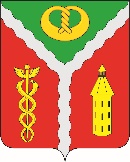                                               СОВЕТ НАРОДНЫХ ДЕПУТАТОВГОРОДСКОГО ПОСЕЛЕНИЯ ГОРОД КАЛАЧКАЛАЧЕЕВСКОГО МУНИЦИПАЛЬНОГО РАЙОНАВОРОНЕЖСКОЙ ОБЛАСТИРЕШЕНИЕот «25» декабря 2018 г.                                                                                         № 37О внесении изменений в решение Совета народных депутатов городского поселения город Калач от 21 декабря 2017 года №307 «О бюджете городского поселения город Калач Калачеевского муниципального района Воронежской области на 2018 год и на плановый период 2019 - 2020 годов» (в редакции от 06.03.2018 №323, 19.06.2018 г. №335,  19.10.2018 г. №13)В соответствии с Федеральным законом от 06.10.2003г. №131 – ФЗ « Об общих принципах организации местного самоуправления в Российской Федерации» Совет народных депутатов городского поселения город Калач Калачеевского муниципального района Воронежской областиР Е Ш И Л:1. Внести следующие изменения и дополнения в решение Совета народных депутатов городского поселения город Калач от 21 декабря 2017 года №307 «О бюджете городского поселения город Калач Калачеевского муниципального района Воронежской области на 2018 год и на плановый период 2019 - 2020 годов»1.1. Статья 1. «Основные характеристики бюджета городского поселения город Калач Калачеевского муниципального района Воронежской области на 2018 год» изложить в следующей редакции:«1. Утвердить основные характеристики бюджета городского поселения город Калач Калачеевского муниципального района Воронежской области на 2018 год: 1) прогнозируемый общий объём доходов  бюджета городского поселения город Калач Калачеевского муниципального района Воронежской области в сумме 190976,9  тыс. рублей, в том числе безвозмездные поступления из вышестоящего  бюджета в сумме 134015,8 тыс. рублей из них: дотации – 57721,0 тыс. рублей, субсидии -24085,1 тыс. рублей,  иные межбюджетные трансферты   - 51486,8 тыс. рублей, прочие безвозмездные поступления  - 722,9 тыс. рублей.2) прогнозируемый общий объём расходов бюджета городского поселения город Калач Калачеевского муниципального района Воронежской области в сумме 195809,8 тыс. рублей;  3) прогнозируемый дефицит бюджета городского поселения город Калач в сумме 4832,9 тыс. руб.4) источники внутреннего финансирования дефицита бюджета городского поселения город Калач Калачеевского муниципального района Воронежской области согласно приложению №1 к настоящему решению;1.2. Пункты 1 и 2 Статьи 9 «Муниципальные внутренние заимствования городского поселения Калачеевского муниципального района Воронежской области, муниципальный внутренний долг городского поселения город Калач Калачеевского муниципального района Воронежской области» изложить в новой  редакции:«1. Установить предельный объём муниципального долга городского поселения город Калач Калачеевского муниципального района Воронежской области на 2018  год в сумме  6000,0 тыс. рублей.2. Установить верхний предел муниципального внутреннего долга городского  поселения город Калач Калачеевского муниципального района Воронежской области на 1 января 2019 года в сумме 5000,0 тыс. рублей.».1.3. Приложение №1 «Источники внутреннего финансирования дефицита бюджета городского поселения город Калач Калачеевского муниципального района Воронежской области» изложить в следующей редакции (Приложение №1 к настоящему решению).1.4 Приложение №2 «Поступление доходов бюджета городского город Калач Калачеевского муниципального района по кодам видов доходов, подвидов доходов на 2018 год и плановый период 2019 и 2020 годов» (Приложение №2 к настоящему решению). 1.5. Приложение №7 «Ведомственная структура расходов бюджета поселения на 2018 год и плановый период 2019 и 2020 годов»» изложить в следующей редакции (Приложение №3 к настоящему решению).1.6. Приложение №8 «Распределение бюджетных ассигнований по группам видов расходов, разделам, подразделам классификации расходов бюджета городского поселения город Калач на 2018 год  и на плановый период 2019 и 2020 годов» (Приложение №4 к настоящему решению).1.7. Приложение №9 «Распределение бюджетных ассигнований по целевым статьям (муниципальным программам городского поселения город Калач), группам видов расходов, разделам, подразделам классификации расходов бюджета городского поселения город Калач на 2018 год и плановый период 2019 и 2020 годов» изложить в следующей редакции (Приложение №5 к настоящему решению).1.8. Приложение №11 «Дорожный фонд городского поселения город Калач на 2018 год и плановый период 2019 и 2020 годов» изложить в следующей редакции (Приложение №6 к настоящему решению).1.9 Приложение №12 «Программа муниципальных внутренних заимствований городского поселения город Калач Калачеевского муниципального района на 2018 год и плановый период 2019 и 2020 годов» изложить в следующей редакции (Приложение №7 к настоящему решению).2. Опубликовать настоящее решение в Вестнике муниципальных правовых актов городского поселения город Калач Калачеевского муниципального района Воронежской области.Глава городского поселениягород Калач                                                                                         А.А. ТрощенкоПриложение№1 к решениюСовета народных депутатов городского поселениягород Калач от " 25 " декабря 2018года №____ «О внесении изменений в решениеСовета народных депутатов городского поселениягород Калач от 21 декабря 2017 года №307«О бюджете городского поселения городКалач Калачеевского муниципального района Воронежской области на 2018 год и на плановый период 2019 - 2020 годов»(в редакции от 06.03.2018 №323, 19.06.2018 г. №335,  19.10.2018 г. №13)ИСТОЧНИКИ ВНУТРЕННЕГО ФИНАНСИРОВАНИЯ ДЕФИЦИТАБЮДЖЕТА ГОРОДСКОГО ПОСЕЛЕНИЯ  ГОРОД КАЛАЧ КАЛАЧЕЕВСКОГО МУНИЦИПАЛЬНОГО РАЙОНА ВОРОНЕЖСКОЙ ОБЛАСТИ НА 2018 ГОД И НА ПЛАНОВЫЙПЕРИОД 2019 И 2020 ГОДОВ(тыс. рублей)                                                                                             Приложение№2 к решениюСовета народных депутатов городского поселениягород Калач от " 25 " декабря 2018года №37 «О внесении изменений в решениеСовета народных депутатов городского поселениягород Калач от 21 декабря 2017 года №307«О бюджете городского поселения городКалач Калачеевского муниципального района Воронежской области на 2018 год и на плановый период 2019 - 2020 годов»(в редакции от 06.03.2018 №323, 19.06.2018 г. №335,  19.10.2018 г. №13)                                                                                             Приложение№3 к решениюСовета народных депутатов городского поселениягород Калач от " 25 " декабря 2018года №37 «О внесении изменений в решениеСовета народных депутатов городского поселениягород Калач от 21 декабря 2017 года №307«О бюджете городского поселения городКалач Калачеевского муниципального района Воронежской области на 2018 год и на плановый период 2019 - 2020 годов»(в редакции от 06.03.2018 №323, 19.06.2018 г. №335,  19.10.2018 г. №13)                                                                                             Приложение№4 к решениюСовета народных депутатов городского поселениягород Калач от " 25 " декабря 2018года №37 «О внесении изменений в решениеСовета народных депутатов городского поселениягород Калач от 21 декабря 2017 года №307«О бюджете городского поселения городКалач Калачеевского муниципального района Воронежской области на 2018 год и на плановый период 2019 - 2020 годов»(в редакции от 06.03.2018 №323, 19.06.2018 г. №335,  19.10.2018 г. №13)                                                                                            Приложение№5 к решениюСовета народных депутатов городского поселениягород Калач от " 25 " декабря 2018года №37«О внесении изменений в решениеСовета народных депутатов городского поселениягород Калач от 21 декабря 2017 года №307«О бюджете городского поселения городКалач Калачеевского муниципального района Воронежской области на 2018 год и на плановый период 2019 - 2020 годов»(в редакции от 06.03.2018 №323, 19.06.2018 г. №335,  19.10.2018 г. №13)Распределение бюджетных ассигнований по целевым статьям (муниципальным программам городского поселения город Калач) классификации расходов  бюджета городского поселения город Калач  на 2018 год и на плановый период 2019 и 2020 годовПриложение№6 к решениюСовета народных депутатов городского поселениягород Калач от " 25 " декабря 2018года №37 «О внесении изменений в решениеСовета народных депутатов городского поселениягород Калач от 21 декабря 2017 года №307«О бюджете городского поселения городКалач Калачеевского муниципального района Воронежской области на 2018 год и на плановый период 2019 - 2020 годов»(в редакции от 06.03.2018 №323, 19.06.2018 г. №335,  19.10.2018 г. №13)Дорожный фонд городского поселения  город Калач на 2018 год  и на плановый период 2019 и 2020 годов(тыс. рублей)Приложение№7 к решениюСовета народных депутатов городского поселениягород Калач от " 25 " декабря 2018года №37 «О внесении изменений в решениеСовета народных депутатов городского поселениягород Калач от 21 декабря 2017 года №307«О бюджете городского поселения городКалач Калачеевского муниципального района Воронежской области на 2018 год и на плановый период 2019 - 2020 годов»(в редакции от 06.03.2018 №323, 19.06.2018 г. №335,  19.10.2018 г. №13)ПРОГРАММАМуниципальных внутренних заимствований городского поселения город КалачКалачеевского муниципального района Воронежской областина 2018 год и на плановый период 2019 и 2020 годов(тыс. рублей)Наименование Код классификацииСуммаСуммаСуммаНаименование Код классификации2018 год   2019 год    2020год   123ИСТОЧНИКИ ВНУТРЕННЕГО ФИНАНСИРОВАНИЯ ДЕФИЦИТА  БЮДЖЕТА 01 00 00 00 00 0000 0004832,90,00,01Кредиты кредитных организаций в валюте Российской Федерации 01 02 00 00 00 0000 000Получение кредитов от кредитных организаций в валюте Российской Федерации 01 02 00 00 00 0000 700Получение кредитов  от кредитных организаций  бюджетами  поселений  в валюте  Российской Федерации01 02 00 00 10 0000 710Погашение кредитов, предоставленных кредитными организациями в валюте Российской Федерации 01 02 00 00 00 0000 800Погашение кредитов  от кредитных организаций  бюджетами  поселений  в валюте  Российской Федерации01 02 00 00 10 0000 8102Бюджетные кредиты от других бюджетов бюджетной системы Российской Федерации 01 03 00 00 00 0000 0004744,5Получение бюджетных кредитов от других бюджетов бюджетной системы Российской Федерации в валюте Российской Федерации01 03 00 00 00 0000 700Полученные кредитов от других бюджетов бюджетной системы Российской Федерации бюджетами поселений 01 03 00 02 10 0000 7105000,0Погашение бюджетных кредитов, полученных от других бюджетов бюджетной системы Российской Федерации в валюте Российской Федерации 01 03 00 00 00 0000 800-255,50,00,0Погашение бюджетом поселений кредитов от других бюджетов бюджетной системы Российской Федерации в валюте Российской Федерации 01 03 00 00 100000 8103Изменение остатков средств на счетах по учету средств бюджета 01 05 00 00 00 0000 00088,400,0Увеличение остатков средств бюджетов 01 05 00 00 00 0000 500-195976,9-55940,9-57849,8Увеличение прочих остатков денежных средств бюджетов01 05 02 01 00 0000 510- 195976,9-55940,9-57849,8Уменьшение остатков средств бюджетов01 05 00 00 00 0000 600196065,3 54542,4 54957,3Уменьшение прочих остатков средств бюджетов01 05 02 00 00 0000 610196065,3 54542,4 54957,3ПОСТУПЛЕНИЕ ДОХОДОВ БЮДЖЕТА ГОРОДСКОГО ПОСЕЛЕНИЯ ГОРОД КАЛАЧПОСТУПЛЕНИЕ ДОХОДОВ БЮДЖЕТА ГОРОДСКОГО ПОСЕЛЕНИЯ ГОРОД КАЛАЧПОСТУПЛЕНИЕ ДОХОДОВ БЮДЖЕТА ГОРОДСКОГО ПОСЕЛЕНИЯ ГОРОД КАЛАЧПОСТУПЛЕНИЕ ДОХОДОВ БЮДЖЕТА ГОРОДСКОГО ПОСЕЛЕНИЯ ГОРОД КАЛАЧПОСТУПЛЕНИЕ ДОХОДОВ БЮДЖЕТА ГОРОДСКОГО ПОСЕЛЕНИЯ ГОРОД КАЛАЧПО КОДАМ ВИДОВ ДОХОДОВ, ПОДВИДОВ ДОХОДОВПО КОДАМ ВИДОВ ДОХОДОВ, ПОДВИДОВ ДОХОДОВПО КОДАМ ВИДОВ ДОХОДОВ, ПОДВИДОВ ДОХОДОВПО КОДАМ ВИДОВ ДОХОДОВ, ПОДВИДОВ ДОХОДОВПО КОДАМ ВИДОВ ДОХОДОВ, ПОДВИДОВ ДОХОДОВНА 2018 ГОД И НА ПЛАНОВЫЙ ПЕРИОД 2019 И 2020 ГОДОВНА 2018 ГОД И НА ПЛАНОВЫЙ ПЕРИОД 2019 И 2020 ГОДОВНА 2018 ГОД И НА ПЛАНОВЫЙ ПЕРИОД 2019 И 2020 ГОДОВНА 2018 ГОД И НА ПЛАНОВЫЙ ПЕРИОД 2019 И 2020 ГОДОВНА 2018 ГОД И НА ПЛАНОВЫЙ ПЕРИОД 2019 И 2020 ГОДОВ(тыс. рублей)(тыс. рублей)(тыс. рублей)(тыс. рублей)(тыс. рублей)Код показателяНаименование показателя2018,0020192020,0012345,00000 8 50 00000 00 0000 000ВСЕГО190976,9055 940,9057849,80000 1 00 00000 00 0000 000НАЛОГОВЫЕ И НЕНАЛОГОВЫЕ ДОХОДЫ56961,1053 455,0055196,00000 1 01 00000 00 0000 000НАЛОГИ НА ПРИБЫЛЬ, ДОХОДЫ13949,6013 551,0014611,00000 1 01 02000 01 0000 110Налог на доходы физических лиц13949,6013 551,0014611,00000 1 01 02010 01 0000 110Налог на доходы физических лиц с доходов, источником которых является налоговый агент, за исключением доходов, в отношении которых исчисление и уплата налога осуществляются в соответствии со статьями 227, 227.1 и 228 Налогового кодекса Российской Федерации13774,1010 883,0011730,00000 1 01 02020 01 0000 110Налог на доходы физических лиц с доходов, полученных от осуществления деятельности физическими лицами, зарегистрированными в качестве индивидуальных предпринимателей, нотариусов, занимающихся частной практикой, адвокатов, учредивших адвокатские кабинеты и других лиц, занимающихся частной практикой в соответствии со статьей 227 Налогового кодекса Российской Федерации110,601 542,001665,00000 1 01 02030 01 0000 110Налог на доходы физических лиц с доходов,  полученных физическими лицами в соответствии со статьей 228 Налогового Кодекса Российской Федерации64,901 126,001216,00000 1 03 00000 00 0000 000НАЛОГИ НА ТОВАРЫ (РАБОТЫ, УСЛУГИ), РЕАЛИЗУЕМЫЕ НА ТЕРРИТОРИИ РОССИЙСКОЙ ФЕДЕРАЦИИ4313,204 443,004809,00000 1 03 02000 01 0000 110Акцизы по подакцизным товарам (продукции), производимым на территории Российской Федерации4313,204 443,004809,00000 1 03 02230 01 0000 110Доходы от уплаты акцизов на дизельное топливо, подлежащие распределению между бюджетами субъектов Российской Федерации и местными бюджетами с учетом установленных дифференцированных нормативов отчислений в местные бюджеты1921,801 418,001520,00000 1 03 02240 01 0000 110Доходы от уплаты акцизов на моторные масла для дизельных и (или) карбюраторных (инжекторных) двигателей, подлежащие распределению между бюджетами субъектов Российской Федерации и местными бюджетами с учетом установленных дифференцированных нормативов отчислений в местные бюджеты18,5085100,00000 1 03 02250 01 0000 110Доходы от уплаты акцизов на автомобильный бензин, подлежащие распределению между бюджетами субъектов Российской Федерации и местными бюджетами с учетом установленных дифференцированных нормативов отчислений в местные бюджеты2803,502 940,003189,00000 1 03 02260 01 0000 110Доходы от уплаты акцизов на прямогонный бензин, подлежащие распределению между бюджетами субъектов Российской Федерации и местными бюджетами с учетом установленных дифференцированных нормативов отчислений в местные бюджеты-430,6000,00000 1 05 00000 00 0000 000НАЛОГИ НА СОВОКУПНЫЙ ДОХОД1798,001 000,001034,00000 1 05 03000 01 0000 110Единый сельскохозяйственный налог1798,001 000,001034,00000 1 05 03010 01 0000 110Единый сельскохозяйственный налог1798,001 000,001034,00000 1 05 03020 01 0000 110Единый сельскохозяйственный налог (за налоговые периоды, истекшие до 1 января 2011 года)0,0000,00000 1 06 00000 00 0000 000НАЛОГИ НА ИМУЩЕСТВО29751,3029 037,0029143,00000 1 06 01000 00 0000 110Налог на имущество физических лиц6649,904 795,004845,00000 1 06 01030 13 0000 110Налог на имущество физических лиц, взимаемый по ставкам, применяемым к объектам налогообложения, расположенным в границах городских поселений6649,904 795,004845,00000 1 06 06000 00 0000 110Земельный налог23101,4024 242,0024298,00000 1 06 06030 00 0000 110Земельный налог с организаций12899,0012 743,0012773,00000 1 06 06033 13 0000 110Земельный налог с организаций, обладающих земельным участком, расположенным в границах городских поселений12899,0012 743,0012773,00000 1 06 06040 00 0000 110Земельный налог с физических лиц10202,4011 499,0011525,00000 1 06 06043 13 0000 110Земельный налог с физических лиц, обладающих земельным участком, расположенным в границах городских поселений10202,4011 499,0011525,00000 1 11 00000 00 0000 000ДОХОДЫ ОТ ИСПОЛЬЗОВАНИЯ ИМУЩЕСТВА, НАХОДЯЩЕГОСЯ В ГОСУДАРСТВЕННОЙ И МУНИЦИПАЛЬНОЙ СОБСТВЕННОСТИ2168,701 614,001614,00000 1 11 05000 00 0000 120Доходы, получаемые в виде арендной либо иной платы за передачу в возмездное пользование государственного и муниципального имущества (за исключением имущества бюджетных и автономных учреждений, а также имущества государственных и муниципальных унитарных предприятий, в том числе казенных)2168,701 315,001315,00000 1 11 05013 00 0000 120Доходы, получаемые в виде арендной за земельные участки, государственная собственность на которые не разграничена, а также средства от продажи права на заключение договоров аренды указанных земельных участков 1 149,001149,00000 1 11 05013 13 0000 120Доходы, получаемые в виде арендной платы за земельные участки, государственная собственность на которые не разграничена и которые расположены в границах городских поселений, а также средства от продажи права на заключение договоров аренды указанных земельных участков1677,301 149,001149,00000 1 11 05013 13 0000 120Доходы, получаемые в виде арендной платы за земельные участки, государственная собственность на которые не разграничена и которые расположены в границах городских поселений, а также средства от продажи права на заключение договоров аренды указанных земельных участков1677,301 149,001149,00000 1 11 05020 00 0000 120Доходы, получаемые в виде арендной платы за земли после разграничения государственной собственности на землю, а также средства от продажи права на заключение договоров аренды указанных земельных участков (за исключением земельных участков бюджетных и автономных учреждений)193,10166166,00000 1 11 05025 13 0000 120Доходы, получаемые в виде арендной платы, а также средства от продажи права на заключение договоров аренды за земли, находящиеся в собственности городских поселений (за исключением земельных участков муниципальных бюджетных и автономных учреждений)193,10166166,00000 1 11 05030 00 0000 120Доходы от сдачи в аренду имущества, находящегося в оперативном управлении органов государственной власти, органов местного самоуправления, государственных внебюджетных фондов и созданных ими учреждений (за исключением имущества бюджетных и автономных учреждений)0,00247247,00000 1 11 05035 13 0000 120Доходы от сдачи в аренду имущества, находящегося в оперативном управлении органов управления городских поселений и созданных ими учреждений (за исключением имущества муниципальных бюджетных и автономных учреждений)0,00247247,00000 1 11 05070 00 0000 120Доходы от сдачи в аренду имущества, составляющего государственную (муниципальную) казну (за исключением земельных участков)298,305252,00000 1 11 05075 13 0000 120Доходы от сдачи в аренду имущества, составляющего казну городских поселений (за исключением земельных участков)298,305252,00000 1 13 00000 00 0000 000ДОХОДЫ ОТ ОКАЗАНИЯ ПЛАТНЫХ УСЛУГ (РАБОТ) И КОМПЕНСАЦИИ ЗАТРАТ ГОСУДАРСТВА3140,003 794,003969,00000 1 13 01000 00 0000 130Доходы от оказания платных услуг (работ)3140,003 794,003969,00000 1 13 01990 00 0000 130Прочие доходы от оказания платных услуг (работ)3140,003 794,003969,00000 1 13 01995 13 0000 130Прочие доходы от оказания платных услуг (работ) получателями средств бюджетов городских поселений3140,003 794,003969,00000 1 14 06000 00 0000 430Доходы от продажи земельных участков, находящихся в государственной и муниципальной собственности1421,500,000,00000 1 14 06013 13 0000 430Доходы от продажи земельных участков, государственная собственность на которые не разграничена и которые  расположены в границах городских поселений1421,800,000,00000 1 16 00000 00 0000 000Штрафы, санкции, возмещение ущерба370,50000 1 16 33000 00 0000 140Денежные взыскания (штрафы) за нарушение законодательства РФ о контрактной системе в сфере закупок товаров, работ, услуг для обеспечения государственных и муниципальных нужд341,50000 1 16 33050 13 0000 140Денежные взыскания (штрафы) за нарушение законодательства РФ о контрактной системе в сфере закупок товаров, работ, услуг для обеспечения государственных и муниципальных нужд для нужд городских поселений341,50000 1 16 09000 00 0000 140Прочие поступления от денежных взысканий (штрафов) и иных сумм в возмещение ущерба, зачисляемые в бюджеты городских поселений29,00000 1 16 09050 13 0000 140Прочие поступления от денежных взысканий (штрафов) и иных сумм в возмещение ущерба29,00000 1 17 00000 00 0000 000ПРОЧИЕ НЕНАЛОГОВЫЕ ДОХОДЫ48,301616,00000 1 17 05000 00 0000 180Прочие неналоговые доходы48,301616,00000 1 17 05050 13 0000 180Прочие неналоговые доходы бюджетов городских поселений48,301616,00000 2 00 00000 00 0000 000БЕЗВОЗМЕЗДНЫЕ ПОСТУПЛЕНИЯ134015,802 485,902653,80000 2 02 00000 00 0000 000БЕЗВОЗМЕЗДНЫЕ ПОСТУПЛЕНИЯ ОТ ДРУГИХ БЮДЖЕТОВ БЮДЖЕТНОЙ СИСТЕМЫ РОССИЙСКОЙ ФЕДЕРАЦИИ133292,902 485,902653,80000 2 02 15000 00 0000 151Дотации бюджетам бюджетной системы Российской Федерации57721,002 485,902653,80000 2 02 15001 00 0000 151Дотации на выравнивание бюджетной обеспеченности2721,002 485,902653,80000 2 02 15001 13 0000 151Дотации бюджетам городских поселений на выравнивание бюджетной обеспеченности2721,002 485,902653,80000 2 02 15311 00 0000 151Дотации на поддержку мер по обеспечению сбалансированности бюджетов субъектов РФ в целях реализации проектов создания комфортной городской среды в малых городах и исторических поселениях-победителях Всероссийского конкурса лучших проектов создания комфортной городской среды55000,000,000,00000 2 02 15311 13 0000 151Дотации бюджетам городских поселений на поддержку мер по обеспечению сбалансированности бюджетов субъектов РФ в целях реализации проектов создания комфортной городской среды в малых городах и исторических поселениях-победителях Всероссийского конкурса лучших проектов создания комфортной городской среды55000,000,000,00000 2 02 20000 00 0000 151Субсидии бюджетам бюджетной системы Российской Федерации (межбюджетные субсидии)24085,10000 2 02 25555 00 0000 151Субсидии бюджетам городских поселений на поддержу  государственных программ субъектов РФ и муниципальных программ формирования современной городской среды21223,5000,00000 2 02 25555 13 0000 151Субсидии бюджетам на поддержу   государственных программ субъектов РФ и муниципальных программ формирования современной городской среды21223,500,000,00000 2 02 29999 00 0000 151Прочие субсидии2861,600,000,00000 2 02 29999 13 0000 151Прочие субсидии бюджетам городских поселений2861,600,000,00000 2 02 40000 00 0000 151Иные межбюджетные трансферты51486,800,000,00000 2 02 445160 00 0000 151Межбюджетные трансферты, передаваемые бюджетам для компенсации дополнительных расходов, возникших в результате решений, принятых органами власти другого уровня19815,700,000,00000 2 02 445160 13 0000 151Межбюджетные трансферты, передаваемые бюджетам   городских поселений для компенсации дополнительных расходов, возникших в результате решений, принятых органами власти другого уровня19815,700,000,00000 2 02 49999 00 0000 151Прочие межбюджетные трансферты31671,100,000,00000 2 02 49999 13 0000 151Прочие межбюджетные трансферты, передаваемые бюджетам городских поселений31671,100,000,00000 2 07 00000 00 0000 180Прочие безвозмездные поступления722,900,000,00000 2 07 05000 13 0000 151Прочие безвозмездные поступления в бюджеты городских поселений722,900,000,00000 2 07 05030 13 0000 151Прочие безвозмездные поступления в бюджеты городских поселений722,900,000,00Ведомственная структура расходов бюджета поселения на 2018 год и на плановый период 2019 и 2020 годовВедомственная структура расходов бюджета поселения на 2018 год и на плановый период 2019 и 2020 годовВедомственная структура расходов бюджета поселения на 2018 год и на плановый период 2019 и 2020 годовВедомственная структура расходов бюджета поселения на 2018 год и на плановый период 2019 и 2020 годовВедомственная структура расходов бюджета поселения на 2018 год и на плановый период 2019 и 2020 годовВедомственная структура расходов бюджета поселения на 2018 год и на плановый период 2019 и 2020 годовВедомственная структура расходов бюджета поселения на 2018 год и на плановый период 2019 и 2020 годовВедомственная структура расходов бюджета поселения на 2018 год и на плановый период 2019 и 2020 годовВедомственная структура расходов бюджета поселения на 2018 год и на плановый период 2019 и 2020 годовВедомственная структура расходов бюджета поселения на 2018 год и на плановый период 2019 и 2020 годовВедомственная структура расходов бюджета поселения на 2018 год и на плановый период 2019 и 2020 годовНаименованиеГРБСРзПРЦСРЦСРВР201820182019202012345567789В С Е Г О195809,80195809,8054542,4054957,30Администрация городского поселения город Калач  Калачеевского муниципального района Воронежской области914195809,80195809,8054542,4054957,30ОБЩЕГОСУДАРСТВЕННЫЕ ВОПРОСЫ9140112328,9012328,9011218,1011815,64Функционирование Правительства Российской Федерации, высших исполнительных органов государственной власти субъектов Российской Федерации, местных администраций91401049641,009641,008368,108915,64Муниципальная программа "Управление муниципальными финансами и муниципальное управление "914010403 0 000000003 0 00000009641,009641,008368,108915,64Подпрограмма "Финансовое обеспечение выполнения других обязательств местного самоуправления" 914010403 2 000000003 2 00000009641,009641,008368,108915,64Основное мероприятие «Финансовое обеспечение выполнения других обязательств местного самоуправления городского поселения город Калач"914010403 2 010000003 2 01000009641,009641,008368,108915,64Расходы на обеспечение функций муниципальных органов (Расходы на выплаты персоналу в целях обеспечения выполнения функций государственными муниципальными органами, казенными учреждениями, органами управления государственными внебюджетными фондами)914010403 2 019201003 2 01920101004133,804133,804364,304364,30Расходы на обеспечение деятельности главы администрации (Расходы на выплаты персоналу в целях обеспечения выполнения  функций государственными муниципальными органами, казенными учреждениями, органами управления государственными  внебюджетными фондами)914010403 2 019202003 2 01920201001293,701293,701314,601314,60Расходы на обеспечение функций муниципальных органов (Закупка товаров, работ и услуг для муниципальных нужд)914010403 2 019201003 2 01920102003842,603842,601989,202536,74Расходы на обеспечение функций муниципальных органов  (Иные бюджетные ассигнования)914010403 2 019201003 2 0192010800370,90370,90700,00700,00Проведение выборов и референдумов9140107346,00346,000,000,00Муниципальная программа "Управление муниципальными финансами и муниципальное управление "9140107346,00346,000,000,00Подпрограмма "Финансовое обеспечение выполнения других обязательств местного самоуправления" 914010703 2 000000003 2 0000000346,00346,000,000,00Основное мероприятие "Обеспечение реализации подпрограммы"914010703 2 030000003 2 0300000346,00346,000,000,00Расходы на проведение выборов  депутата в Совет народных депутатов городского поселения город Калач (Закупка товаров, работ и услуг для муниципальных нужд)914010703 2 039201003 2 0392010200346,00346,000,000,00Другие общегосударственные вопросы91401132687,902687,902850,002900,00Муниципальная программа "Управление муниципальными финансами и муниципальное управление "914011303 0 000000003 0 00000002687,902687,902850,002900,00Подпрограмма "Финансовое обеспечение выполнения других обязательств местного самоуправления" 914011303 2 000000003 2 00000002687,902687,902850,002900,00Основное мероприятие  "Финансовое обеспечение выполнения других обязательств местного самоуправления городского поселения город Калач"914011303 2 010000003 2 01000002687,902687,902850,002900,00Расходы на обеспечение функций муниципальных органов (Расходы на выплаты персоналу в целях обеспечения выполнения функций государственными муниципальными органами, казенными учреждениями, органами управления государственными внебюджетными фондами)914011303 2 010059003 2 01005901002540,702540,702509,402509,40Расходы на обеспечение функций муниципальных органов (Закупка товаров, работ и услуг для муниципальных нужд)914011303 2 010059003 2 0100590200145,60145,60329,10379,10Расходы на обеспечение функций муниципальных органов (Иные бюджетные ассигнования)914011303 2 010059003 2 01005908001,601,6011,5011,50ЗАЩИТА НАСЕЛЕНИЯ И ТЕРРИТОРИИ ОТ ЧРЕЗВЫЧАЙНЫХ СИТУАЦИЙ ПРИРОДНОГО И ТЕХНОГЕННОГО ХАРАКТЕРА, ГРАЖДАНСКАЯ ОБОРОНА9140309311,20311,2050,0050,00Муниципальная программа "Управление муниципальными финансами и муниципальное управление."914030903 0 000000003 0 0000000311,20311,2050,0050,00Подпрограмма "Финансовое обеспечение выполнения других обязательств местного самоуправления" 914030903 2 000000003 2 0000000311,20311,2050,0050,00Основное мероприятие  "Защита населения городского поселения город Калач от чрезвычайных ситуаций природного и техногенного характера"914030903 2 020000003 2 0200000311,20311,2050,0050,00Расходы на обеспечение функций муниципальных органов (Закупка товаров, работ и услуг для муниципальных нужд)914030903 2 02 9143003 2 02 91430200290,23290,2350,0050,00Расходы на обеспечение функций муниципальных органов (Закупка товаров, работ и услуг для муниципальных нужд)914030903 2 02 2057003 2 02 2057080020,9720,970,000,00НАЦИОНАЛЬНАЯ ЭКОНОМИКА9140429187,6029187,604493,004859,00Дорожное хозяйство (дорожные фонды)914040929092,6029092,604443,004809,00Муниципальная программа  "Обеспечение населения коммунальными  услугами, содействие энергосбережению на территории городского поселения город Калач Калачеевского муниципального  района " 914040901 0 000000001 0 0000000729,00729,002443,003000,00Подпрограмма "Развитие сети автомобильных дорог общего пользования местного значения914040901 1 000000001 1 0000000729,00729,002443,003000,00Основное мероприятие "Организация выполнения работ по капитальному (текущему) ремонту, реконструкции, строительству автомобильных дорог местного значения, искусственных сооружений на них, тротуаров, дворовых территорий" 914040901 1 01 0000001 1 01 00000729,00729,002443,003000,00Расходы по капитальному (текущему) ремонту, реконструкции, строительству автомобильных дорог местного значения, искусственных сооружений на них, тротуаров, дворовых территорий" (Закупка товаров, работ и услуг для муниципальных нужд)914040901 1 01 9129001 1 01 91290200729,00729,002443,003000,00Расходы на капитальный ремонт и ремонт автомобильных дорог  общего пользования местного значения (Закупка товаров, работ и услуг для муниципальных нужд(субсидия))  914040901 1 01 S885001 1 01 S885020025499,9025499,900,000,00Муниципальная программа  "Обеспечение населения коммунальными  услугами, содействие энергосбережению на территории городского поселения город Калач Калачеевского муниципального  района " 914040901 0 00 0000001 0 00 000002863,702863,702000,001809,00Подпрограмма "Организация благоустройства, обеспечения чистоты и порядка территории городского поселения город Калач"914040901 3 00 0000001 3 00 000002863,702863,702000,001809,00Основное мероприятие "Выполнение работ по благоустройству территории городского поселения город Калач"914040901 3 03 0000001 3 03 000002863,702863,702000,001809,00Расходы на содержание и текущий  ремонт автомобильных дорог (Иные бюджетные ассигнования)914040901 3 03 9868001 3 03 986808002863,702863,702000,001809,00Другие вопросы в области национальной экономики914041295,0095,0050,0050,00Муниципальная программа  "Обеспечение населения коммунальными  услугами, содействие энергосбережению на территории городского поселения город Калач Калачеевского муниципального  района " 914041201 0 00 0000001 0 00 0000095,0095,0050,0050,00Подпрограмма "Развитие градостроительной деятельности" 914041201 4 00 0000001 4 00 0000095,0095,0050,0050,00Основное мероприятие  "Регулирование вопросов административно-территориального устройства"914041201 4 01 0000001 4 01 0000095,0095,0050,0050,00Расходы на разработку проектно-сметной документации (Закупка товаров, работ и услуг для муниципальных нужд)914041201 4 01 9201001 4 01 9201020095,0095,0050,0050,00ЖИЛИЩНО-КОММУНАЛЬНОЕ ХОЗЯЙСТВО91405113382,50113382,5018548,0017828,70ЖИЛИЩНОЕ ХОЗЯЙСТВО 914050149,8049,8080,0080,00Муниципальная программа "Обеспечение населения коммунальными услугами, содействие энергосбережению на территории городского поселения город Калач Калачеевского муниципального района " 914050100 0 00 0000000 0 00 0000049,8049,8080,0080,00Подпрограмма "Капитальный ремонт многоквартирных домов"914050101 0 00 0000001 0 00 0000049,8049,8080,0080,00Основное мероприятие "Выполнение работ по капитальному ремонту многоквартирных домов" 914050101 2 00 0000001 2 00 0000049,8049,8080,0080,00Выполнение других обязательств за счет средств бюджетов (Закупка товаров, работ и услуг для государственных муниципальных нужд)914050101 2 03 9020001 2 03 9020020049,8049,8080,0080,00Благоустройство914050336564,1736564,1715368,0015898,70Подпрограмма "Организация благоустройства, обеспечение чистоты и порядка территории городского поселения город Калач"914050301 3 00 0000001 3 00 0000036564,1736564,1715368,0015898,70Основное мероприятие "Выполнение работ по благоустройству территории городского поселения город Калач"914050301 3 03 0000001 3 03 0000036564,1736564,1715368,0015898,70Расходы на текущий ремонт уличного освещения (Закупка товаров, работ и услуг для государственных муниципальных нужд)914050301 3 03 S867001 3 03 S8670200455,42455,421000,001200,00Расходы на  текущий  ремонт  уличного освещения (Закупка товаров, работ и услуг для государственных муниципальных нужд)914050301 3 03 S867001 3 03 S86702003698,603698,600,000,00Расходы на текущий ремонт уличного освещения (Иные бюджетные ассигнования)914050301 3 03 9867001 3 03 98670800734,67734,671850,001870,00Расходы на содержание  и текущий  ремонт автомобильных дорог (Иные бюджетные ассигнования)914050301 3 03 9868001 3 03 986808008355,958355,955188,005000,00Расходы на содержание мест захоронения (Иные бюджетные ассигнования)914050301 3 03 9869001 3 03 98690800428,58428,581600,001700,00Расходы на озеленение территории (Иные бюджетные ассигнования)914050301 3 03 9872001 3 03 987208002826,002826,001567,621101,10Расходы  на прочие  работы по благоустройству (Иные бюджетные ассигнования)914050301 3 03 9873001 3 03 987308006170,936170,932566,883027,60Расходы  на прочие  работы по благоустройству (Иные бюджетные ассигнования)(громкоговорители)914050301 3 03 9873001 3 03 98730200149,00149,000,000,00Расходы  на прочие  работы по благоустройству (Иные бюджетные ассигнования (безопасность))914050301 3 03 9873001 3 03 987302001661,701661,700,000,00Расходы  на приобретение КДМ и косилки (Иные бюджетные ассигнования)914050301 3 03 9868001 3 03 986802004425,574425,570,000,00Расходы  на приобретение коммунальной техники (Иные бюджетные ассигнования)914050301 3 03 9868001 3 03 986802003030,303030,301595,500,00Расходы  на приобретение коммунальной техники (Иные бюджетные ассигнования)914050301 3 03 S868001 3 03 S8680200533,38533,380,000,00Расходы на обустройство скверов (Сад Здоровья)914050301 3 03 S873001 3 03 S8730200733,47733,470,002000,00Расходы на обустройство скверов по программе «Инициативное бюджетирование» (Сад здоровья)914050301 3 03 9873001 3 03 987302002861,602861,600,000,00Расходы на разработку комплексной схемы  организации дорожного движения914050301 3 039868001 3 0398680200499,00499,000,000,00Программа "Формирование современной городской среды
городского поселения город Калач Калачеевского муниципального района Воронежской области
на 2018-2023 годы"914050304 0 00 0000004 0 00 0000076521,3076521,300,000,00Основное мероприятие "Благоустройство общественных территорий городского поселения город Калач"914050304 1 02 0000004 1 02 0000020076521,3076521,300,000,00Расходы на обустройство сквера  "Спортивный" (Прочая закупка товаров, работ и услуг для обеспечения государственных (муниципальных) нужд) дополнительное финансирование914050304 1 02 9555004 1 02 9555020071,2771,270,000,00Расходы на обустройство сквера  "Спортивный" (Прочая закупка товаров, работ и услуг для обеспечения государственных (муниципальных) нужд) субсидия914050304 1 02 L555004 1 02 L55502007126,657126,650,000,00Расходы на Парк активного отдыха "Старт" (Прочая закупка товаров, работ и услуг для обеспечения государственных (муниципальных) нужд) дополнительное финансирование914050304 1 02 9555004 1 02 955502000,040,040,000,00Расходы на Парк активного отдыха "Старт" (Прочая закупка товаров, работ и услуг для обеспечения государственных (муниципальных) нужд) дополнительное финансирование914050304 1 02 9555004 1 02 95550200226,4226,40,000,00Расходы на Парк активного отдыха "Старт" (Прочая закупка товаров, работ и услуг для обеспечения государственных (муниципальных) нужд) субсидия914050304 1 02 L555004 1 02 L55502004336,344336,340,000,00Расходы на Благоустройство пешеходной зоны по улице 1 Мая в городе Калач (Прочая закупка товаров, работ и услуг для обеспечения государственных (муниципальных)нужд) дополнительное финансирование914050304 1 02 9555004 1 02 955502000,100,100,000,00Расходы на Благоустройство пешеходной зоны по улице 1 Мая в городе Калач ((Прочая закупка товаров, работ и услуг для обеспечения государственных (муниципальных) нужд) субсидия)914050304 1 02 L555004 1 02 L55502009760,509760,500,000,00Расходы на Благоустройство Калачевской культовой пещеры914050304 1 02 9873004 1 02 9873020055000,0055000,000,000,00ДРУГИЕ ВОПРОСЫ В ОБЛАСТИ ЖИЛИЩНО-КОММУНАЛЬНОГО ХОЗЯЙСТВА9140505247,23247,233100,001850,00Муниципальная программа "Обеспечение населения коммунальными услугами, содействие энергосбережению на территории городского поселения город Калач Калачеевского муниципального района на 2014 - 2020годы" 914050501 0 00 0000001 0 00 000000,000,003100,001850,00Подпрограмма "Создание условий для обеспечения качественными услугами ЖКХ населения, энергосбережение в бюджетной сфере"914050501 2 00 0000001 2 00 000000,000,003100,001850,00Основное мероприятие "Благоустройство дворовых территорий" 914050501 2 02 0000001 2 02 000000,000,00100,00100,00Благоустройство дворовых территорий (Закупка товаров, работ и услуг для государственных муниципальных нужд)9140505 01 2 02 78610 01 2 02 786102000,000,00100,00100,00Основное мероприятие "Ремонт, строительство и модернизация инженерно-коммунальной инфраструктуры"914050501 2 01 0000001 2 01 00000247,23247,233000,001750,00Ремонт водопроводных сетей и теплотрассы (Закупка товаров, работ и услуг для государственных муниципальных нужд)914050501 2 01 9873001 2 01 98730200247,23247,233000,001750,00КУЛЬТУРА, КИНЕМАТОГРАФИЯ9140820108,5020108,5019314,3019453,96КУЛЬТУРА914080120108,5020108,5019314,3019453,96Муниципальная программа "Развитие культуры и туризма в городском поселении город Калач Калачеевского муниципального района Воронежской области на 2014-2020 годы"914080102 0 00 0000002 0 00 0000020108,5020108,5016872,5017012,16Подпрограмма "Культурно-досуговая деятельность и народное творчество"914080102 2 00 0000002 2 00 0000020108,5020108,5016872,5017012,16Основное мероприятие "Финансовое обеспечение выполнения других обязательств местного самоуправления городского поселения город Калач"914080102 2 01 0000002 2 01 0000017870,1017870,1016872,5016859,65Расходы на обеспечение функций муниципальных органов (Расходы на выплаты персоналу в целях обеспечения выполнения  функций государственными муниципальными органами, казенными учреждениями, органами управления государственными  внебюджетными  фондами)914080102 2 01 0059002 2 01 0059010010587,3010587,3010672,0010672,00Основное мероприятие "Расходы на обеспечение функций муниципальных органов"914080102 2 02 0000002 2 02 000007282,807282,806200,506187,65Расходы на обеспечение функций муниципальных органов (Закупка товаров, работ и услуг для муниципальных нужд)914080102 2 02 0059002 2 02 005902006629,506629,505581,745721,40Основное мероприятие "Расходы на реализацию мероприятий по обеспечению доступа инвалидов и других маломобильных групп населения в рамках государственной программы Воронежской области "Доступная среда" на 2016 год"914080102 2 03 0000002 2 03 00000177,90177,900,000,00Расходы на реализацию мероприятий по обеспечению доступа инвалидов и других маломобильных групп населения (Закупка товаров, работ и услуг для муниципальных нужд)914080102 2 03S148002 2 03S14802003,603,600,000,00Расходы на реализацию мероприятий по обеспечению доступа инвалидов и других маломобильных групп населения (Закупка товаров, работ и услуг для муниципальных нужд)914080102 2 03S148002 2 03S1480200174,30174,300,000,00Расходы на обеспечение функций муниципальных органов (Иные бюджетные ассигнования)914080102 2 02 0059002 2 02 00590800475,40475,40618,76618,76Муниципальная программа "Развитие культуры и туризма в городском поселении город Калач Калачеевского муниципального района Воронежской области на 2014-2020 годы"914080102 0 00 0000002 0 00 000002238,402238,402441,802441,80Подпрограмма "Развитие библиотечного обслуживания"914080102 3 00 0000002 3 00 000002238,402238,402441,802441,80Основное мероприятие  "Финансовое обеспечение выполнения других обязательств местного самоуправления городского поселения город Калач"914080102 3 01 0000002 3 01 000002238,402238,402441,802441,80Расходы на обеспечение функций муниципальных органов (Расходы на выплаты персоналу в целях обеспечения выполнения  функций государственными муниципальными органами, казенными учреждениями, органами управления государственными  внебюджетными  фондами)914080102 3 01 0059002 3 01 005905002238,402238,402441,802441,80СОЦИАЛЬНАЯ ПОЛИТИКА 9141020134,5020134,50819,00850,00Пенсионное обеспечение9141001534,90534,90769,00800,00Муниципальная программа "Управление муниципальными финансами и муниципальное управление"914100103 0 00 0000003 0 00 00000534,90534,90769,00800,00Подпрограмма "Социальная политика по оказанию помощи населению" 914100103 1 00 0000003 1 00 00000534,90534,90769,00800,00Основное мероприятие "Пенсионное обеспечение"914100103 1 02 0000003 1 02 00000534,90534,90769,00800,00Доплаты к пенсиям государственных служащих городского поселения город Калач (Социальное обеспечение и иные выплаты населению)914100103 1 02 9047003 1 02 90470300534,90534,90769,00800,00Социальное обеспечение населения914100369,6069,6050,0050,00Основное мероприятие "Организация выплат Почетным гражданам городского поселения город Калач, активно участвующих в общественной жизни населения, выплаты в связи с юбилейными и памятными датами"914100303 1 03 0000003 1 03 0000069,6069,6050,0050,00Организация выплат Почетным гражданам (Социальное обеспечение и иные выплаты населению)914100303 1 03 9062003 1 03 9062030069,6069,6050,0050,00Организация выплат гражданам, пострадавшим в результате ЧС100303 1 04 2054003 1 04 2054030019530,0019530,000,000,00ФИЗИЧЕСКАЯ КУЛЬТУРА И СПОРТ914117,307,30100,00100,00Другие вопросы в области физической культуры и спорта91411057,307,30100,00100,00Муниципальная программа "Управление муниципальными финансами и муниципальное управление"914110503 0 00 0000003 0 00 000007,307,30100,00100,00Подпрограмма "Финансовое обеспечение выполнения других обязательств местного самоуправления городского поселения город Калач914110503 2 00 0000003 2 00 000007,307,30100,00100,00Основное мероприятие "Обеспечение условий для развития физической культуры и спорта"914110503 2 06 0000003 2 06 000007,307,30100,00100,00Обеспечение условий для развития физической культуры и спорта (Закупка товаров, работ и услуг для государственных муниципальных нужд)914110503 2 06 9041003 2 06 904102007,307,30100,00100,00ОБСЛУЖИВАНИЕ ГОСУДАРСТВЕННОГО  И  МУНИЦИПАЛЬНОГО ДОЛГА914133,303,300,000,00Обслуживание государственного внутреннего  муниципального долга91413013,303,300,000,00Муниципальная программа "Управление муниципальными финансами и муниципальное управление"914130103 0 00 0000003 0 00 000003,303,300,000,00Подпрограмма "Финансовое обеспечение выполнения других обязательств местного самоуправления городского поселения город Калач914130103 2 00 0000003 2 00 000003,303,300,000,00Основное мероприятие "Обеспечение реализации подпрограммы"914130103 2 04 0000003 2 04 000003,303,300,000,00Процентные платежи по муниципальному долгу (Обслуживание муниципального долга)914130103 2 04 2788003 2 04 278807003,303,300,000,00Распределение бюджетных ассигнований по группам видов расходов, разделам, подразделам классификации расходов бюджета городского поселения город Калач на 2018 год  и на плановый период 2019 и 2020 годовРаспределение бюджетных ассигнований по группам видов расходов, разделам, подразделам классификации расходов бюджета городского поселения город Калач на 2018 год  и на плановый период 2019 и 2020 годовРаспределение бюджетных ассигнований по группам видов расходов, разделам, подразделам классификации расходов бюджета городского поселения город Калач на 2018 год  и на плановый период 2019 и 2020 годовРаспределение бюджетных ассигнований по группам видов расходов, разделам, подразделам классификации расходов бюджета городского поселения город Калач на 2018 год  и на плановый период 2019 и 2020 годовРаспределение бюджетных ассигнований по группам видов расходов, разделам, подразделам классификации расходов бюджета городского поселения город Калач на 2018 год  и на плановый период 2019 и 2020 годовРаспределение бюджетных ассигнований по группам видов расходов, разделам, подразделам классификации расходов бюджета городского поселения город Калач на 2018 год  и на плановый период 2019 и 2020 годовРаспределение бюджетных ассигнований по группам видов расходов, разделам, подразделам классификации расходов бюджета городского поселения город Калач на 2018 год  и на плановый период 2019 и 2020 годовРаспределение бюджетных ассигнований по группам видов расходов, разделам, подразделам классификации расходов бюджета городского поселения город Калач на 2018 год  и на плановый период 2019 и 2020 годовНаименованиеРзПРЦСРВР2018123456В С Е Г О195809,8054542,4054957,30Администрация городского  поселения город Калач  Калачеевского муниципального района Воронежской области195809,8054542,4054957,30ОБЩЕГОСУДАРСТВЕННЫЕ ВОПРОСЫ0112328,9011218,1011815,64Функционирование Правительства Российской Федерации, высших исполнительных органов государственной власти субъектов Российской Федерации, местных администраций01049641,008368,108915,64Муниципальная программа "Управление муниципальными финансами и муниципальное управление "010403 0 00000009641,008368,108915,64Подпрограмма "Финансовое обеспечение выполнения других обязательств местного самоуправления" 010403 2 00000009641,008368,108915,64Основное мероприятие  "Финансовое обеспечение выполнения других обязательств местного самоуправления городского поселения город Калач"010403 2 01000009641,008368,108915,64Расходы на обеспечение функций муниципальных органов (Расходы на выплаты персоналу в целях обеспечения выполнения функций государственными муниципальными органами, казенными учреждениями, органами управления государственными внебюджетными фондами)010403 2 01920101004133,804364,304364,30Расходы на обеспечение деятельности главы администрации (Расходы на выплаты персоналу в целях обеспечения выполнения  функций государственными муниципальными органами, казенными учреждениями, органами управления государственными  внебюджетными фондами)010403 2 01920201001293,701314,601314,60Расходы на обеспечение функций муниципальных органов (Закупка товаров, работ и услуг для муниципальных нужд)010403 2 01920102003842,601989,202536,74Расходы на обеспечение функций муниципальных органов  (Иные бюджетные ассигнования)010403 2 0192010800370,90700,00700,00Проведение выборов и референдумов0107346,000,000,00Муниципальная программа "Управление муниципальными финансами и муниципальное управление "0107346,000,000,00Подпрограмма "Финансовое обеспечение выполнения других обязательств местного самоуправления" 010703 2 0000000346,000,000,00Основное мероприятие "Обеспечение реализации подпрограммы"010703 2 0300000346,000,000,00Расходы на проведение выборов  депутата в Совет народных депутатов городского поселения город Калач (Закупка товаров, работ и услуг для муниципальных нужд)010703 2 0392010200346,000,000,00Другие общегосударственные вопросы01132687,902850,002900,00Муниципальная программа "Управление муниципальными финансами и муниципальное управление "011303 0 00000002687,902850,002900,00Подпрограмма "Финансовое обеспечение выполнения других обязательств местного самоуправления" 011303 2 00000002687,902850,002900,00Основное мероприятие  "Финансовое обеспечение выполнения других обязательств местного самоуправления городского поселения город Калач"011303 2 01000002687,902850,002900,00Расходы на обеспечение функций муниципальных органов (Расходы на выплаты персоналу в целях обеспечения выполнения  функций государственными муниципальными органами, казенными учреждениями, органами управления государственными  внебюджетными  фондами)011303 2 01005901002540,702509,402509,40Расходы на обеспечение функций муниципальных органов (Закупка товаров, работ и услуг для муниципальных нужд)011303 2 0100590200145,60329,10379,10Расходы на обеспечение функций муниципальных органов  (Иные бюджетные ассигнования)011303 2 01005908001,6011,5011,50ЗАЩИТА НАСЕЛЕНИЯ И ТЕРРИТОРИИ ОТ ЧРЕЗВЫЧАЙНЫХ СИТУАЦИЙ ПРИРОДНОГО И ТЕХНОГЕННОГО ХАРАКТЕРА, ГРАЖДАНСКАЯ ОБОРОНА0309311,2050,0050,00Муниципальная программа "Управление муниципальными финансами и муниципальное управление."030903 0 0000000311,2050,0050,00Подпрограмма "Финансовое обеспечение выполнения других обязательств местного самоуправления" 030903 2 0000000311,2050,0050,00Основное мероприятие  "Защита населения городского поселения город Калач от чрезвычайных ситуаций природного и техногенного характера"030903 2 0200000311,2050,0050,00Расходы на обеспечение функций муниципальных органов (Закупка товаров, работ и услуг для муниципальных нужд)030903 2 02 91430200290,2350,0050,00Расходы на обеспечение функций муниципальных органов (Закупка товаров, работ и услуг для муниципальных нужд)030903 2 02 2057080020,970,000,00НАЦИОНАЛЬНАЯ ЭКОНОМИКА0429187,604493,004859,00Дорожное хозяйство (дорожные фонды)040929092,604443,004809,00Муниципальная программа  "Обеспечение населения коммунальными  услугами, содействие энергосбережению на территории городского поселения город Калач Калачеевского муниципального  района " 040901 0 0000000729,002443,003000,00Подпрограмма "Развитие сети автомобильных дорог общего пользования местного значения040901 1 0000000729,002443,003000,00Основное мероприятие "Организация выполнения работ по капитальному (текущему) ремонту, реконструкции, строительству автомобильных дорог местного значения, искусственных сооружений на них, тротуаров, дворовых территорий" 040901 1 01 00000729,002443,003000,00Расходы по капитальному (текущему) ремонту, реконструкции, строительству автомобильных дорог местного значения, искусственных сооружений на них, тротуаров, дворовых территорий" (Закупка товаров, работ и услуг для муниципальных нужд)040901 1 01 91290200729,002443,003000,00Расходы на капитальный ремонт и ремонт автомобильных дорог  общего пользования местного значения (Закупка товаров, работ и услуг для муниципальных нужд(субсидия))  040901 1 01 7885020025499,900,000,00Муниципальная программа  "Обеспечение населения коммунальными  услугами, содействие энергосбережению на территории городского поселения город Калач Калачеевского муниципального  района " 040901 0 00 000002863,702000,001809,00Подпрограмма "Организация благоустройства, обеспечения чистоты и порядка территории городского поселения город Калач"040901 3 00 000002863,702000,001809,00Основное мероприятие "Выполнение работ по благоустройству территории городского поселения город Калач"040901 3 03 000002863,702000,001809,00Расходы на содержание  и текущий  ремонт автомобильных дорог (Иные бюджетные ассигнования)040901 3 03 986808002863,702000,001809,00Другие вопросы в области национальной экономики041295,0050,0050,00Муниципальная программа  "Обеспечение населения коммунальными  услугами, содействие энергосбережению на территории городского поселения город Калач Калачеевского муниципального  района " 041201 0 00 0000095,0050,0050,00Подпрограмма "Развитие градостроительной деятельности" 041201 4 00 0000095,0050,0050,00Основное мероприятие  "Регулирование вопросов административно-территориального устройства"041201 4 01 0000095,0050,0050,00Расходы на разработку проектно-сметной документации (Закупка товаров, работ и услуг для муниципальных нужд)041201 4 01 9201020095,0050,0050,00ЖИЛИЩНО-КОММУНАЛЬНОЕ ХОЗЯЙСТВО05113382,5018548,0017828,70ЖИЛИЩНОЕ ХОЗЯЙСТВО 050149,8080,0080,00Муниципальная программа "Обеспечение населения коммунальными услугами, содействие энергосбережению на территории городского поселения город Калач Калачеевского муниципального района " 050100 0 00 0000049,8080,0080,00Подпрограмма "Капитальный ремонт многоквартирных домов"050101 0 00 0000049,8080,0080,00Основное мероприятие "Выполнение работ по капитальному ремонту многоквартирных домов" 050101 2 00 0000049,8080,0080,00Выполнение других обязательств за счет средств бюджетов (Закупка товаров, работ и услуг для государственных муниципальных нужд)050101 2 03 9020020049,8080,0080,00Благоустройство050336564,1715368,0015898,70Подпрограмма "Организация благоустройства, обеспечение чистоты и порядка территории городского поселения город Калач"050301 3 00 0000036564,1715368,0015898,70Основное мероприятие "Выполнение работ по благоустройству территории городского поселения город Калач"050301 3 03 0000036564,1715368,0015898,70Расходы на текущий ремонт уличного освещения (Закупка товаров, работ и услуг для государственных муниципальных нужд)050301 3 03 98670200455,421000,001200,00Расходы на  текущий  ремонт  уличного освещения (Закупка товаров, работ и услуг для государственных муниципальных нужд)050301 3 03 S86702003698,600,000,00Расходы на текущий ремонт уличного освещения (Иные бюджетные ассигнования)050301 3 03 98670800734,671850,001870,00Расходы на содержание  и текущий  ремонт автомобильных дорог (Иные бюджетные ассигнования)050301 3 03 986808008355,955188,005000,00Расходы на содержание мест захоронения (Иные бюджетные ассигнования)050301 3 03 98690800428,581600,001700,00Расходы на озеленение территории (Иные бюджетные ассигнования)050301 3 03 987208002826,001567,621101,10Расходы  на прочие  работы по благоустройству (Иные бюджетные ассигнования)050301 3 03 987308006170,932566,883027,60Расходы  на прочие  работы по благоустройству (Иные бюджетные ассигнования)050301 3 03 98730200149,000,000,00Расходы  на прочие  работы по благоустройству (Иные бюджетные ассигнования (безопасность))050301 3 03 987302001661,700,000,00Расходы  на приобретение КДМ и косилки (Иные бюджетные ассигнования)050301 3 03 986802004425,570,000,00Расходы  на приобретение коммунальной техники (Иные бюджетные ассигнования)050301 3 03 986802003030,300,000,00Расходы  на приобретение коммунальной техники (Иные бюджетные ассигнования)050301 3 03 S8680200533,381595,500,00Расходы на обустройство скверов (Сад Здоровья)050301 3 03 S8730200733,470,002000,00Расходы на обустройство скверов по программе «Инициативное бюджетирование» (Сад здоровья)050301 3 03 987302002861,600,000,00Расходы на разработку комплексной схемы  организации дорожного движения050301 3 0398680200499,000,000,00Программа "Формирование современной городской среды
городского поселения город Калач Калачеевского муниципального района Воронежской области
на 2018-2023 годы"050304 0 00 0000076521,300,000,00Основное мероприятие "Благоустройство общественных территорий городского поселения город Калач"050304 1 02 0000020076521,300,000,00Расходы на обустройство сквера  "Спортивный" (Прочая закупка товаров, работ и услуг для обеспечения государственных (муниципальных) нужд) дополнительное финансирование050304 1 02 9555020071,270,000,00Расходы на обустройство сквера  "Спортивный" (Прочая закупка товаров, работ и услуг для обеспечения государственных (муниципальных) нужд) субсидия050304 1 02 L55502007126,650,000,00Расходы на Парк активного отдыха "Старт" (Прочая закупка товаров, работ и услуг для обеспечения государственных (муниципальных) нужд) дополнительное финансирование050304 1 02 955502000,040,000,00Расходы на Парк активного отдыха "Старт" (Прочая закупка товаров, работ и услуг для обеспечения государственных (муниципальных) нужд) дополнительное финансирование050304 1 02 95550200226,400,000,00Расходы на Парк активного отдыха "Старт" (Прочая закупка товаров, работ и услуг для обеспечения государственных (муниципальных) нужд)субсидия050304 1 02 L55502004336,340,000,00Расходы на Благоустройство пешеходной зоны по улице 1 Мая в городе Калач (Прочая закупка товаров, работ и услуг для обеспечения государственных (муниципальных) нужд)дополнительное финансирование050304 1 02 955502000,100,000,00Расходы на Благоустройство пешеходной зоны по улице 1 Мая в городе Калач (Прочая закупка товаров, работ и услуг для обеспечения государственных (муниципальных) нужд) субсидия050304 1 02 L55502009760,500,000,00Расходы на Благоустройство Калачеевской культовой пещеры50304 1 02 9873020055000,000,000,00ДРУГИЕ ВОПРОСЫ В ОБЛАСТИ ЖИЛИЩНО-КОММУНАЛЬНОГО ХОЗЯЙСТВА0505247,233100,001850,00Муниципальная программа "Обеспечение населения коммунальными услугами, содействие энергосбережению на территории городского поселения город Калач Калачеевского муниципального района на 2014 - 2020годы" 050501 0 00 00000247,233100,001850,00Подпрограмма "Создание условий для обеспечения качественными услугами ЖКХ населения, энергосбережение в бюджетной сфере"050501 2 00 00000247,233100,001850,00Основное мероприятие "Благоустройство дворовых территорий" 050501 2 02 00000247,23100,00100,00Благоустройство дворовых территорий (Закупка товаров, работ и услуг для государственных муниципальных нужд)0505 01 2 02 78610200247,23100,00100,00Основное мероприятие "Ремонт, строительство и модернизация инженерно-коммунальной инфраструктуры"050501 2 01 00000247,233000,001750,00Ремонт водопроводных сетей и теплотрассы (Закупка товаров, работ и услуг для государственных муниципальных нужд)050501 2 01 98730200247,233000,001750,00КУЛЬТУРА, КИНЕМАТОГРАФИЯ0820108,5019314,3019453,96КУЛЬТУРА080120108,5019314,3019453,96Муниципальная программа "Развитие культуры и туризма в городском поселении город Калач Калачеевского муниципального района Воронежской области на 2014-2020 годы"080102 0 00 0000020108,5019314,3019453,96Подпрограмма "Культурно-досуговая деятельность и народное творчество"080102 2 00 0000020108,5019314,3019453,96Основное мероприятие "Финансовое обеспечение выполнения других обязательств местного самоуправления городского поселения город Калач"080102 2 01 0000017870,1016872,5017012,16Расходы на обеспечение функций муниципальных органов (Расходы на выплаты персоналу в целях обеспечения выполнения  функций государственными муниципальными органами, казенными учреждениями, органами управления государственными  внебюджетными  фондами)080102 2 01 0059010010587,3010672,0010672,00Основное мероприятие "Расходы на обеспечение функций муниципальных органов"080102 2 02 000007282,806200,506340,16Расходы на обеспечение функций муниципальных органов (Закупка товаров, работ и услуг для муниципальных нужд)080102 2 02 005902006629,505581,745721,40Основное мероприятие "Расходы на реализацию мероприятий по обеспечению доступа инвалидов и других маломобильных групп населения в рамках государственной программы Воронежской области "Доступная среда" на 2016 год"080102 2 03 00000177,900,000,00Расходы на реализацию мероприятий по обеспечению доступа инвалидов и других маломобильных групп населения (Закупка товаров, работ и услуг для муниципальных нужд)080102 2 03S14802003,600,000,00Расходы на реализацию мероприятий по обеспечению доступа инвалидов и других маломобильных групп населения (Закупка товаров, работ и услуг для муниципальных нужд)080102 2 03S1480200174,300,000,00Расходы на обеспечение функций муниципальных органов (Иные бюджетные ассигнования)080102 2 02 00590800475,40618,76618,76Муниципальная программа "Развитие культуры и туризма в городском поселении город Калач Калачеевского муниципального района Воронежской области на 2014-2020 годы"080102 0 00 000002238,402441,802441,80Подпрограмма "Развитие библиотечного обслуживания"080102 3 00 000002238,402441,802441,80Основное мероприятие  "Финансовое обеспечение выполнения других обязательств местного самоуправления городского поселения город Калач"080102 3 01 000002238,402441,802441,80Расходы на обеспечение функций муниципальных органов (Расходы на выплаты персоналу в целях обеспечения выполнения  функций государственными муниципальными органами, казенными учреждениями, органами управления государственными  внебюджетными  фондами)080102 3 01 005905002238,402441,802441,80СОЦИАЛЬНАЯ ПОЛИТИКА 1020134,50819,00850,00Пенсионное обеспечение1001534,90769,00800,00Муниципальная программа "Управление муниципальными финансами и муниципальное управление"100103 0 00 00000534,90769,00800,00Подпрограмма "Социальная политика по оказанию помощи населению" 100103 1 00 00000534,90769,00800,00Основное мероприятие "Пенсионное обеспечение"100103 1 02 00000534,90769,00800,00Доплаты к пенсиям государственных служащих городского поселения город Калач (Социальное обеспечение и иные выплаты населению)100103 1 02 90470300534,90769,00800,00Социальное обеспечение населения100369,6050,0050,00Основное мероприятие "Организация выплат Почетным гражданам городского поселения город Калач, активно участвующих в общественной жизни населения, выплаты в связи с юбилейными и памятными датами"100303 1 03 0000069,6050,0050,00Организация выплат Почетным гражданам (Социальное обеспечение и иные выплаты населению)100303 1 03 9062030069,6050,0050,00Организация выплат гражданам, пострадавшим в результате ЧС100303 1 04 2054030019530,000,000,00ФИЗИЧЕСКАЯ КУЛЬТУРА И СПОРТ117,30100,00100,00Другие вопросы в области физической культуры и спорта11057,30100,00100,00Муниципальная программа "Управление муниципальными финансами и муниципальное управление"110503 0 00 000007,30100,00100,00Подпрограмма "Финансовое обеспечение выполнения других обязательств местного самоуправления городского поселения город Калач110503 2 00 000007,30100,00100,00Основное мероприятие "Обеспечение условий для развития физической культуры и спорта"110503 2 06 000007,30100,00100,00Обеспечение условий для развития физической культуры и спорта (Закупка товаров, работ и услуг для государственных муниципальных нужд)110503 2 06 904102007,30100,00100,00ОБСЛУЖИВАНИЕ ГОСУДАРСТВЕННОГО  И  МУНИЦИПАЛЬНОГО ДОЛГА133,300,000,00Обслуживание государственного внутреннего  муниципального долга13013,300,000,00Муниципальная программа "Управление муниципальными финансами и муниципальное управление"130103 0 00 000003,300,000,00Подпрограмма "Финансовое обеспечение выполнения других обязательств местного самоуправления городского поселения город Калач130103 2 00 000003,300,000,00Основное мероприятие "Обеспечение реализации подпрограммы"130103 2 04 000003,300,000,00Процентные платежи по муниципальному долгу (Обслуживание муниципального долга)130103 2 04 278807003,300,000,00НаименованиеРзПРЦСРВР20182019202012345678В С Е Г О195809,8054442,4054957,30Администрация городского  поселения город Калач  Калачеевского муниципального района Воронежской области195809,8054442,4054957,30Муниципальная программа "Обеспечение населения коммунальными услугами, содействие энергосбережению на территории городского поселения город Калач Калачеевского муниципального района " 142570,1022941,0022587,70НАЦИОНАЛЬНАЯ ЭКОНОМИКА0429187,604493,004859,00Дорожное хозяйство (дорожные фонды)040929092,604443,004809,00Муниципальная программа  "Обеспечение населения коммунальными  услугами, содействие энергосбережению на территории городского поселения город Калач Калачеевского муниципального  района " 040901 0 0000000729,002443,003000,00Подпрограмма "Развитие сети автомобильных дорог общего пользования местного значения040901 1 0000000729,002443,003000,00Основное мероприятие "Организация выполнения работ по капитальному (текущему) ремонту, реконструкции, строительству автомобильных дорог местного значения, искусственных сооружений на них, тротуаров, дворовых территорий" 040901 1 01 00000729,002443,003000,00Расходы по капитальному (текущему) ремонту, реконструкции, строительству автомобильных дорог местного значения, искусственных сооружений на них, тротуаров, дворовых территорий" (Закупка товаров, работ и услуг для муниципальных нужд)040901 1 01 91290200729,002443,003000,00Расходы на капитальный ремонт и ремонт автомобильных дорог  общего пользования местного значения (Закупка товаров, работ и услуг для муниципальных нужд(субсидия))  040901 1 01 7885020025499,900,000,00Муниципальная программа  "Обеспечение населения коммунальными  услугами, содействие энергосбережению на территории городского поселения город Калач Калачеевского муниципального  района " 040901 0 00 000002863,702000,001809,00Подпрограмма "Организация благоустройства, обеспечения чистоты и порядка территории городского поселения город Калач"040901 3 00 000002863,702000,001809,00Основное мероприятие "Выполнение работ по благоустройству территории городского поселения город Калач"040901 3 03 000002863,702000,001809,00Расходы на содержание  и текущий  ремонт автомобильных дорог (Иные бюджетные ассигнования)040901 3 03 986808002863,702000,001809,00Другие вопросы в области национальной экономики041295,0050,0050,00Муниципальная программа  "Обеспечение населения коммунальными  услугами, содействие энергосбережению на территории городского поселения город Калач Калачеевского муниципального  района " 041201 0 00 0000095,0050,0050,00Подпрограмма "Развитие градостроительной деятельности" 041201 4 00 0000095,0050,0050,00Основное мероприятие  "Регулирование вопросов административно-территориального устройства"041201 4 01 0000095,0050,0050,00Расходы на разработку проектно-сметной документации (Закупка товаров, работ и услуг для муниципальных нужд)041201 4 01 9201020095,0050,0050,00ЖИЛИЩНО-КОММУНАЛЬНОЕ ХОЗЯЙСТВО05113382,5018448,0017728,70ЖИЛИЩНОЕ ХОЗЯЙСТВО 050149,8080,0080,00Муниципальная программа "Обеспечение населения коммунальными услугами, содействие энергосбережению на территории городского поселения город Калач Калачеевского муниципального района " 050100 0 00 0000049,8080,0080,00Подпрограмма "Капитальный ремонт многоквартирных домов"050101 0 00 0000049,8080,0080,00Основное мероприятие "Выполнение работ по капитальному ремонту многоквартирных домов" 050101 2 00 0000049,8080,0080,00Выполнение других обязательств за счет средств бюджетов (Закупка товаров, работ и услуг для государственных муниципальных нужд)050101 2 03 9020020049,8080,0080,00Благоустройство050336564,1715368,0015898,70Подпрограмма "Организация благоустройства, обеспечение чистоты и порядка территории городского поселения город Калач"050301 3 00 0000036564,1715368,0015898,70Основное мероприятие "Выполнение работ по благоустройству территории городского поселения город Калач"050301 3 03 0000036564,1715368,0015898,70Расходы на текущий ремонт уличного освещения (Закупка товаров, работ и услуг для государственных муниципальных нужд)050301 3 03 98670200455,421000,001200,00Расходы на  текущий  ремонт  уличного освещения (Закупка товаров, работ и услуг для государственных муниципальных нужд)050301 3 03 S86702003698,600,000,00Расходы на текущий ремонт уличного освещения (Иные бюджетные ассигнования)050301 3 03 98670800734,671850,001870,00Расходы на содержание  и текущий  ремонт автомобильных дорог (Иные бюджетные ассигнования)050301 3 03 986808008355,955188,005000,00Расходы на содержание мест захоронения (Иные бюджетные ассигнования)050301 3 03 98690800428,581600,001700,00Расходы на озеленение территории (Иные бюджетные ассигнования)050301 3 03 987208002826,001567,621101,10Расходы  на прочие  работы по благоустройству (Иные бюджетные ассигнования)050301 3 03 987308006170,932566,883027,60Расходы  на прочие  работы по благоустройству (Иные бюджетные ассигнования)050301 3 03 98730200149,000,000,00Расходы  на прочие  работы по благоустройству (Иные бюджетные ассигнования (безопасность))050301 3 03 987302001661,700,000,00Расходы  на приобретение КДМ и косилки (Иные бюджетные ассигнования)050301 3 03 986802004425,570,000,00Расходы  на приобретение коммунальной техники (Иные бюджетные ассигнования)050301 3 03 986802003030,300,000,00Расходы  на приобретение коммунальной техники (Иные бюджетные ассигнования)050301 3 03 S8680200533,381595,500,00Расходы на обустройство скверов (Сад Здоровья)050301 3 03 S8730200733,470,002000,00Расходы на обустройство скверов по программе «Инициативное бюджетирование» (Сад здоровья)050301 3 03 987302002861,600,000,00Расходы на разработку комплексной схемы  организации дорожного движения050301 3 0398680200499,000,000,00Программа "Формирование современной городской среды
городского поселения город Калач Калачеевского муниципального района Воронежской области
на 2018-2023 годы"050304 0 00 0000076521,300,000,00Основное мероприятие "Благоустройство общественных территорий городского поселения город Калач"050304 1 02 0000020076521,300,000,00Расходы на обустройство сквера  "Спортивный" (Прочая закупка товаров, работ и услуг для обеспечения государственных (муниципальных) нужд) дополнительное финансирование050304 1 02 9555020071,270,000,00Расходы на обустройство сквера  "Спортивный" (Прочая закупка товаров, работ и услуг для обеспечения государственных (муниципальных) нужд) субсидия050304 1 02 L55502007126,650,000,00Расходы на Парк активного отдыха "Старт" (Прочая закупка товаров, работ и услуг для обеспечения государственных (муниципальных) нужд) дополнительное финансирование050304 1 02 955502000,040,000,00Расходы на Парк активного отдыха "Старт" (Прочая закупка товаров, работ и услуг для обеспечения государственных (муниципальных) нужд) дополнительное финансирование050304 1 02 95550200226,400,000,00Расходы на Парк активного отдыха "Старт" (Прочая закупка товаров, работ и услуг для обеспечения государственных (муниципальных) нужд)субсидия050304 1 02 L55502004336,340,000,00Расходы на Благоустройство пешеходной зоны по улице 1 Мая в городе Калач (Прочая закупка товаров, работ и услуг для обеспечения государственных (муниципальных) нужд)дополнительное финансирование050304 1 02 955502000,100,000,00Расходы на Благоустройство пешеходной зоны по улице 1 Мая в городе Калач (Прочая закупка товаров, работ и услуг для обеспечения государственных (муниципальных) нужд)субсидия050304 1 02 L55502009760,500,000,00Расходы на Благоустройство Калачеевской культовой пещеры050304 1 02 9873020055000,000,000,00ДРУГИЕ ВОПРОСЫ В ОБЛАСТИ ЖИЛИЩНО-КОММУНАЛЬНОГО ХОЗЯЙСТВА0505247,233100,001850,00Муниципальная программа "Обеспечение населения коммунальными услугами, содействие энергосбережению на территории городского поселения город Калач Калачеевского муниципального района на 2014 - 2020годы" 050501 0 00 000000,003100,001850,00Подпрограмма "Создание условий для обеспечения качественными услугами ЖКХ населения, энергосбережение в бюджетной сфере"050501 2 00 000000,003100,001850,00Основное мероприятие "Благоустройство дворовых территорий" 050501 2 02 000000,00100,00100,00Благоустройство дворовых территорий (Закупка товаров, работ и услуг для государственных муниципальных нужд)0505 01 2 02 786102000,00100,00100,00Основное мероприятие "Ремонт, строительство и модернизация инженерно-коммунальной инфраструктуры"050501 2 01 00000247,233000,001750,00Ремонт водопроводных сетей и теплотрассы (Закупка товаров, работ и услуг для государственных муниципальных нужд)050501 2 01 98730200247,233000,001750,00Муниципальная программа "Развитие культуры и туризма в городском поселении город Калач Калачеевского муниципального района Воронежской области на 2014-2020 годы"080102 0 00 0000020108,5019314,3019453,96Подпрограмма "Культурно-досуговая деятельность и народное творчество"080102 2 00 0000020108,5019314,3019453,96Основное мероприятие "Финансовое обеспечение выполнения других обязательств местного самоуправления городского поселения город Калач"080102 2 01 0000017870,1016872,5017012,16Расходы на обеспечение функций муниципальных органов (Расходы на выплаты персоналу в целях обеспечения выполнения  функций государственными муниципальными органами, казенными учреждениями, органами управления государственными  внебюджетными  фондами)080102 2 01 0059010010587,3010672,0010672,00Основное мероприятие "Расходы на обеспечение функций муниципальных органов"080102 2 02 000007282,806200,506340,16Расходы на обеспечение функций муниципальных органов (Закупка товаров, работ и услуг для муниципальных нужд)080102 2 02 005902006629,505581,745721,40Основное мероприятие "Расходы на реализацию мероприятий по обеспечению доступа инвалидов и других маломобильных групп населения в рамках государственной программы Воронежской области "Доступная среда" на 2016 год"080102 2 03 00000177,900,000,00Расходы на реализацию мероприятий по обеспечению доступа инвалидов и других маломобильных групп населения (Закупка товаров, работ и услуг для муниципальных нужд)080102 2 03S14802003,600,000,00Расходы на реализацию мероприятий по обеспечению доступа инвалидов и других маломобильных групп населения (Закупка товаров, работ и услуг для муниципальных нужд)080102 2 03S1480200174,300,000,00Расходы на обеспечение функций муниципальных органов (Иные бюджетные ассигнования)080102 2 02 00590800475,40618,76618,76Муниципальная программа "Развитие культуры и туризма в городском поселении город Калач Калачеевского муниципального района Воронежской области на 2014-2020 годы"080102 0 00 000002238,402441,802441,80Подпрограмма "Развитие библиотечного обслуживания"080102 3 00 000002238,402441,802441,80Основное мероприятие  "Финансовое обеспечение выполнения других обязательств местного самоуправления городского поселения город Калач"080102 3 01 000002238,402441,802441,80Расходы на обеспечение функций муниципальных органов (Расходы на выплаты персоналу в целях обеспечения выполнения  функций государственными муниципальными органами, казенными учреждениями, органами управления государственными  внебюджетными  фондами)080102 3 01 005905002238,402441,802441,80Муниципальная программа "Управление муниципальными финансами и муниципальное управление "010403 0 000000033131,2012187,1012915,64Подпрограмма "Финансовое обеспечение выполнения других обязательств местного самоуправления" 010403 2 00000009641,008368,108915,64Основное мероприятие  "Финансовое обеспечение выполнения других обязательств местного самоуправления городского поселения город Калач"010403 2 01000009641,008368,108915,64Расходы на обеспечение функций муниципальных органов (Расходы на выплаты персоналу в целях обеспечения выполнения функций государственными муниципальными органами, казенными учреждениями, органами управления государственными внебюджетными фондами)010403 2 01920101004133,804364,304364,30Расходы на обеспечение деятельности главы администрации (Расходы на выплаты персоналу в целях обеспечения выполнения  функций государственными муниципальными органами, казенными учреждениями, органами управления государственными  внебюджетными фондами)010403 2 01920201001293,701314,601314,60Расходы на обеспечение функций муниципальных органов (Закупка товаров, работ и услуг для муниципальных нужд)010403 2 01920102003842,601989,202536,74Расходы на обеспечение функций муниципальных органов  (Иные бюджетные ассигнования)010403 2 0192010800370,90700,00700,00Проведение выборов и референдумов0107346,000,000,00Муниципальная программа "Управление муниципальными финансами и муниципальное управление "0107346,000,000,00Подпрограмма "Финансовое обеспечение выполнения других обязательств местного самоуправления" 010703 2 0000000346,000,000,00Основное мероприятие "Обеспечение реализации подпрограммы"010703 2 0300000346,000,000,00Расходы на проведение выборов  депутата в Совет народных депутатов городского поселения город Калач (Закупка товаров, работ и услуг для муниципальных нужд)010703 2 0392010200346,000,000,00Другие общегосударственные вопросы01132687,902850,002900,00Муниципальная программа "Управление муниципальными финансами и муниципальное управление "011303 0 00000002687,902850,002900,00Подпрограмма "Финансовое обеспечение выполнения других обязательств местного самоуправления" 011303 2 00000002687,902850,002900,00Основное мероприятие  "Финансовое обеспечение выполнения других обязательств местного самоуправления городского поселения город Калач"011303 2 01000002687,902850,002900,00Расходы на обеспечение функций муниципальных органов (Расходы на выплаты персоналу в целях обеспечения выполнения  функций государственными муниципальными органами, казенными учреждениями, органами управления государственными  внебюджетными  фондами)011303 2 01005901002540,702509,402509,40Расходы на обеспечение функций муниципальных органов (Закупка товаров, работ и услуг для муниципальных нужд)011303 2 0100590200145,60329,10379,10Расходы на обеспечение функций муниципальных органов  (Иные бюджетные ассигнования)011303 2 01005908001,6011,5011,50ЗАЩИТА НАСЕЛЕНИЯ И ТЕРРИТОРИИ ОТ ЧРЕЗВЫЧАЙНЫХ СИТУАЦИЙ ПРИРОДНОГО И ТЕХНОГЕННОГО ХАРАКТЕРА, ГРАЖДАНСКАЯ ОБОРОНА0309311,2050,0050,00Муниципальная программа "Управление муниципальными финансами и муниципальное управление."030903 0 0000000311,2050,0050,00Подпрограмма "Финансовое обеспечение выполнения других обязательств местного самоуправления" 030903 2 0000000311,2050,0050,00Основное мероприятие  "Защита населения городского поселения город Калач от чрезвычайных ситуаций природного и техногенного характера"030903 2 0200000311,2050,0050,00Расходы на обеспечение функций муниципальных органов (Закупка товаров, работ и услуг для муниципальных нужд)030903 2 02 91430200290,2350,0050,00Расходы на обеспечение функций муниципальных органов (Закупка товаров, работ и услуг для муниципальных нужд)030903 2 02 2057080020,970,000,00СОЦИАЛЬНАЯ ПОЛИТИКА 1020134,50819,00850,00Пенсионное обеспечение1001534,90769,00800,00Муниципальная программа "Управление муниципальными финансами и муниципальное управление"100103 0 00 00000534,90769,00800,00Подпрограмма "Социальная политика по оказанию помощи населению" 100103 1 00 00000534,90769,00800,00Основное мероприятие "Пенсионное обеспечение"100103 1 02 00000534,90769,00800,00Доплаты к пенсиям государственных служащих городского поселения город Калач (Социальное обеспечение и иные выплаты населению)100103 1 02 90470300534,90769,00800,00Социальное обеспечение населения100369,6050,0050,00Основное мероприятие "Организация выплат Почетным гражданам городского поселения город Калач, активно участвующих в общественной жизни населения, выплаты в связи с юбилейными и памятными датами"100303 1 03 0000069,6050,0050,00Организация выплат Почетным гражданам (Социальное обеспечение и иные выплаты населению)100303 1 03 9062030069,6050,0050,00Организация выплат гражданам, пострадавшим в результате ЧС100303 1 04 2054030019530,000,000,00ФИЗИЧЕСКАЯ КУЛЬТУРА И СПОРТ117,30100,00100,00Другие вопросы в области физической культуры и спорта11057,30100,00100,00Муниципальная программа "Управление муниципальными финансами и муниципальное управление"110503 0 00 000007,30100,00100,00Подпрограмма "Финансовое обеспечение выполнения других обязательств местного самоуправления городского поселения город Калач110503 2 00 000007,30100,00100,00Основное мероприятие "Обеспечение условий для развития физической культуры и спорта"110503 2 06 000007,30100,00100,00Обеспечение условий для развития физической культуры и спорта (Закупка товаров, работ и услуг для государственных муниципальных нужд)110503 2 06 904102007,30100,00100,00ОБСЛУЖИВАНИЕ ГОСУДАРСТВЕННОГО  И  МУНИЦИПАЛЬНОГО ДОЛГА133,300,000,00Обслуживание государственного внутреннего  муниципального долга13013,300,000,00Муниципальная программа "Управление муниципальными финансами и муниципальное управление"130103 0 00 000003,300,000,00Подпрограмма "Финансовое обеспечение выполнения других обязательств местного самоуправления городского поселения город Калач130103 2 00 000003,300,000,00Основное мероприятие "Обеспечение реализации подпрограммы"130103 2 04 000003,300,000,00Процентные платежи по муниципальному долгу (Обслуживание муниципального долга)130103 2 04 278807003,300,000,00НаименованиеОбъем 
бюджетных 
ассигнований1234201820192020Дорожный фонд городского  поселения город Калач  Калачеевского  муниципального района  Воронежской  области29187,64443,04809,0в том числе:Муниципальная  программа « Обеспечение населения коммунальными услугами, содействие энергосбережению  на  территории  городского  поселения  город  Калач Калачеевского  муниципального района »29187,64443,04809,0Подпрограмма «Развитие сети автомобильных дорог общего пользования местного назначения» муниципальной программы« Обеспечение населения коммунальными услугами, содействие энергосбережению  на  территории  городского  поселения  город  Калач Калачеевского  муниципального района »29187,64443,04809,0Мероприятия  в рамках  подпрограммы « Организация выполнения работ по капитальному (текущему) ремонту, реконструкции, строительству автомобильных  дорог местного значения, искусственных сооружений  на них, тротуаров, дворовых  территорий»29187,64443,04809,0№Наименование обязательств№Наименование обязательств2018201920201Государственные ценные бумаги, номинальная стоимость которых указана в валюте Российской Федерации1- размещение1- погашение2Бюджетные кредиты от других  бюджетов бюджетной системы Российской Федерации4744,50,00,02 - получение 5000,00,00,02 - погашение-255,50,00,03Кредиты кредитных организаций в валюте Российской Федерации                  3 - получение 3 - погашение 4Общий объем заимствований, направляемых на покрытие дефицита бюджета и погашение долговых обязательств субъекта Российской Федерации4-получение4-погашение